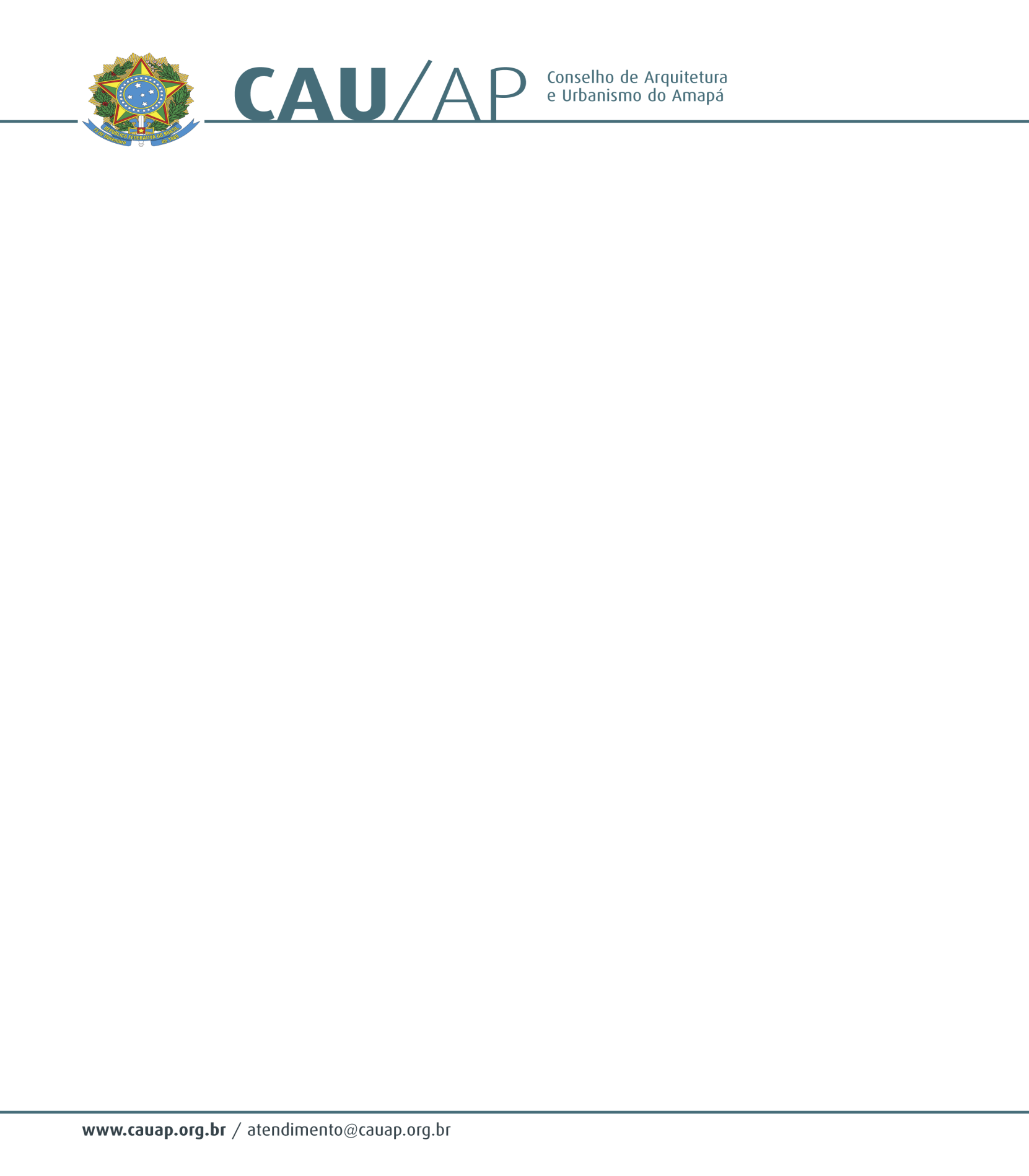                                              PORTARIA nº 09, de 20 de março de 2012                         O Presidente do Conselho de Arquitetura e Urbanismo do Amapá (CAU/AP), no uso de suas atribuições que lhe confere o art.29 da lei nº 12378 de 31 de dezembro de 2010, e o inciso XI do art. 32 do Regimento Provisório aprovado na Sessão Plenária Ordinária nº 1 de 18 de novembro de 2011, com a redação dada pela Resolução CAU/AP nº1 de 15 de dezembro de 2011.                                              RESOLVE:                     Art. 1º Designar JOSÉ  FRANCISCO SILVA DOS SANTOS, CPF 324.402.862-49  e CI. 1803903 SSP/PA, para a função Comissionada de Administrador do Conselho de Arquitetura e Urbanismo do Amapá (CAU/AP) na condição de Empregos de Livre Provimento e Demissão de Nível Superior.                  Art. 2º - Esta portaria entra em vigor na data de sua assinatura.                Dê ciência, publique e cumpra-se.José Alberto TostesPresidente do Conselho de Arquitetura e Urbanismo do Amapá